Ирина Александровна БрундуковаПрограмма – путешествие       «Звездная дорожка»для домашних занятий с особыми, звездными  детьми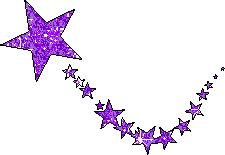 О программе «Звездная дорожка»Звездные дети – кто Они? Почему приходят в наш Мир? Я называю «звездными» детей, у которых по разным причинам нарушено эмоциональное взаимодействие со взрослыми людьми, другими детьми  и с миром в целом. Им трудно открываться для совместных действий, вступать в диалоги, а порой и просто посмотреть в глаза своему собеседнику. И назначение этой программы не только в ВОЗДЕЙСТВИИ на ребенка, но и во выстраивании ВЗАИМОДЕЙСТВИЯ с ним, обмене с ним теплом.Так случается в жизни,  что некоторые дети с особыми возможностями здоровья не могут показать своей заинтересованности во взаимодействии со взрослым. Они не отвечают на вопросы, не смотрят на собеседника и не выполняют предлагаемых действий, неважно каких – игровых или учебных. И тогда, задача взрослого, который очень хочет выстроить взаимодействие со своим маленьким питомцем – шаг за шагом, капелька по капельке напитывать пространство вашего общения теплом, игрой, интересом, вниманием и  искренним участием. И тогда может случиться ЧУДО - так бывает иногда, что только по каким-то, едва уловимым, движениям глаз, рук, улыбке питомца, вы понимаете, что ребенок вас видит, слышит и чувствует.Каждое занятие нашей программы – это игра-сказочное путешествие с игровым персонажем – Звездочкой. Сказочный сюжет помогает взрослому быстро «занырнуть» в игровое действие и вести за собой ребенка от упражнения к упражнению. Необходимо отметить, что если ребенок сегодня не активен, то взрослый может использовать содержание занятия, как дидактический материал – рассказывать, показывать, разыгрывать сказку для ребенка, как для зрителя. И это тоже будет носить развивающий характер и оставит свой след в его памяти.Программа «Звездная дорожка» состоит из 7 занятий, каждое из которых самодостаточно и может быть проведено как в системе, так и отдельно, в зависимости от времени года, погоды за окном и желании взрослого раскрыть какую-то тему именно сегодня.Программа «Звездная дорожка» предназначена для родителей и педагогов и может использоваться как для домашних занятий, так и для занятий в развивающих центрах или коррекционных учреждениях; как для индивидуальных занятий, так и для занятий с малой подгруппой детей.Ирина Александровна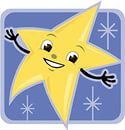 Введение:Уважаемый читатель! Прежде чем начать знакомство с этой книгой,  разрешите предложить вам маленькую Сказку. Звездный путь	Привет, дружок! Сегодня я хочу рассказать тебе одну историю. Ее мне рассказала маленькая Звездочка – путешественница.Высоко-высоко в небе, выше даже пушистых облаков, живет большая звездная семья. Звездные мальчики, звездные девочки, их мамы и папы населяют эту удивительную страну. Звездным жителям совсем не обязательно разговаривать друг с другом, но вот понимают они друг друга замечательно! Потому что разговаривают они не так, как мы с вами, а Сердцем и Душой. Вот и получаются разговоры у них сердечные и душевные. Звездный Мир, который населяют эти замечательные жители, полон заботы и любви друг о друге. Ее так много, что звездные жители с удовольствием дарят ее не только своей звездной семье, но и всем, кого встречают на своем пути! Часто пускаются они в путешествия в другие миры, чтобы познакомиться с ними, принести жителям этих миров радость и любовь.Иногда случается так, что звездные дети приходят в гости и в наш мир, на нашу Землю. Непросто им приходится в нашем особенном, земном пространстве. Почему? –спросишь меня ты? Да потому, что мы привыкли и умеем разговаривать друг с другом на нашем земном языке. Для общения друг с другом нам нужны слова. И мы уже не помним, что много времен назад,  тоже умели разговаривать на  замечательном звездном сердечно-душевном языке, но забыли об этом. Вот почему не просто звездным мальчикам и девочкам  на нашей Земле. Много любви приносят они с собой, а подарить ее нам, землянам не могут. Потому что даже земным мамам и папам, в семье которых звездные дети появляются, не просто понимать их особый язык. Но, послушай мой секрет, дорогой друг! Достаточно просто  остановиться, послушать тишину, открыть ключиком любви  свое Сердце и настроить свою Душу камертоном взаимопонимания. И ты услышишь! Услышишь тихий-тихий, нежный-нежный сердечно – душевный разговор звездного мальчика или звездной девочки, которые пришли рассказать тебе о своем удивительном небесном мире и подарить свою звездную искорку. Попробуй! У тебя обязательно получится!Дорогой читатель, я надеюсь, что ты уже понял, что книга эта необыкновенная. Потому что создана она для детей, вместе с детьми и благодаря детям – особым детям, с которыми я встречаюсь, занимаюсь много-много лет. Так случается, что души этих детей и моя душа слышат и находят друг друга среди многих других. Причем мои маленькие и взрослые звездные друзья, я позволю себе их так называть, вдохновители многих упражнений и заданий. Не только их Адресаты, но и первые Эксперты, Критики. Словом, первые Действующие лица.Сегодня я с благодарностью вспоминаю всех своих звездных друзей и благодарю их за доверие и веру в мою искренность! Кто-то из ребят уже вырос, кто-то растет,  и мы встречаемся, общаемся, занимаемся. А кто-то ждет встречи и настраивает  свой сердечный камертон!На практике выверен тот алгоритм встречи, который я предлагаю – вместе со сказкой и песенкой мы шагаем от упражнения к упражнению. От сложного к легкому – и это связано с быстрой утомляемостью данной категории детей. Очень полезны и применяются мною на всех встречах упражнения для пальчиков и ножек, работа по образцу с карандашами и пластилином и игры в песке. И пусть ребенок не сразу самостоятельно выполнит все ваши задания - вы поможете ему. А он поймет, что Мир его семьи безопасен и постепенно, шаг за шагом начнет открывать дверцу в свой маленький Мир! Ведь цель наших встреч и занятий  - помочь ребенку открыться, вступить во взаимодействие, увидеть мир и людей вокруг себя.Программа – игра «Звездная дорожка»предназначена для родителей детей с особыми возможностями здоровья, преимущественно аутистического спектра и для педагогов, работающих с такими детьми.Возможности использования:Программа носит развивающий характер. Каждое занятие самодостаточно и может быть использовано как отдельно, так и в системе с другими.Занятия могут проводить как педагоги, имеющие специальное образование, так и родители.Композиция программы:Программа представляет собой путешествие со сказочным персонажем -Звездочкой. Различные задания, которые предлагает выполнить Звездочка, позволяют взрослому использовать различные модальности восприятия ребенком окружающего мира.Музыкальный ряд, литературный и зрительный ряд, конструкторы, краски и карандаши, пластилин и цветная бумага – наши верные помощники на развивающих занятиях. Каждый ребенок индивидуален. На какое задание он откликнется сегодня – всякий раз  большая загадка!Я называю наши занятия – ВСТРЕЧИ. Почему? Потому чтомы встречаемся, общаемся, вместе выполняем все задания, не «отключаясь» друг от друга. Потому что, как только эта искорка общения и интереса исчезает, происходит расставание. И тогда я – взрослый и он – ребенок уже существуем каждый сам по себе. И мы перестаем видеть и чувствовать друг друга.Итак, 1 встречаЛитературный ряд: Сказка про ПаучкаМузыкальный ряд: «Паучок» Е. Поплянова, Н. ПикулеваОборудование: игрушка – звездочка, карандаши, пластилин, массажные коврики.Взрослый от имени игрушки(Звездочки), которую держит в руке:Привет, дружок! Я  - Звездочка!Хочешь поиграть со мной? Тогда – приглашаю тебя в путешествие!Сегодня я расскажу тебе сказку про маленького Паучка. Про осеннего Паучка.А начну свой рассказ с песенки.(исполняется песенка «Паучок» муз.Е.Попляновой, сл. Н.Пикулевой)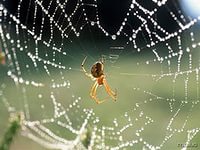 Пау-пау-паучок,Паутиновый жучок.Семь ночей не спал,Сон про лето ткал.Сон про солнышко –Колоколнышко.И про дождь грибной,И про нас с тобой,И про нас с тобой…Смотри, я пою (или проговариваю) и тку пальчиками паутинку. И ты так сможешь! Давай попробуем?  Встречаются большой пальчик одной руки и указательный пальчик другой. Встречаются и ткут паутинку.Пальчиковая гимнастика  «Паутинка» Вот как нравится Звездочке и паучку наша песенка!Ой, посмотри-ка! К намспешит карандаш. Он тоже хочет помочь нам с тобой в создании паутинки.Рисование Паутинки по заготовленному образцу (или обведение по точкам).Звездочка:Какая замечательная паутинка получилась! Будет в ней Паучок всю зиму зимовать, да сказки сочинять!А к нам спешит еще один дружок – пластилин! И он хочет с паутинкой познакомиться!Скажи, пожалуйста, ты хочешь вылепить паучка или скатать жгутики для прочной паутинки?Работа с пластилиномПо желанию ребенка вылепливаем паучка и помещаем его в центре паутинки (или скатываем жгутики и накладываем их на паутинку при помощи взрослого). Наши умелые пальчики потрудились, постарались. Давай мы их поблагодарим! Похлопаем, погладим!А сейчас я приглашаю тебя на физкультминутку. Посмотри – какиецветные дорожки ждут тебя на волшебном ковре!Физкультминутка на массажных дорожках.Отдохнули, улыбнулись и опять к столу вернулись!Песочная сказка + спонтанная сказкаПосмотри, мой дружок, как много чудес приготовил для тебя мой волшебный песок! Здесь спрятались Паучок  и его друзья. Очень им хочется с тобой в прятки поиграть!(ищем игрушки – насекомых в песочнице.Если возможно, ребенок и взрослый вместе сочиняют сказку про паучка и его друзей).Звездочка: Какое замечательное путешествие! Благодарю тебя, мой дружок за встречу! Эта удивительная паутинка хочет пойти с тобой домой и жить в  твоей комнате! До новых встреч!2 встреча     Литературный ряд: Сказка «Два гуся»Музыкальный ряд: Е.Поплянова, сл. Н.Пикулева «Шла веселая собака»Оборудование: игрушка – звездочка, карандаши, пластилин, песочница и игрушки – домашние животныеЗвездочка: Привет, дружок! Я так по тебе соскучилась! Сегодня мы вновь отправляемся в путешествие!А вот к кому – слушай!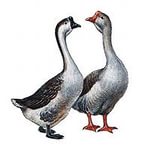 Жили-были, поживали на бабушкином дворе два веселых гуся!Один – белый, другой – серый! Жили – поживали, и очень любили они в гости ходить!А ты любишь ходить в гости? Хочешь пойти вместе с братцами?Ну, тогда – вперед!Нас с тобой ждет наша волшебная песочница.Игра в песочницеВ песочнице построен бабушкин двор. Вместе с ребенком взрослый расставляет фигурки гусей, собачки, котенка и домики для них.Вышли гуси на прогулку, а навстречу им – веселая собака!Песенка «Шла веселая собака» Е. ПопляновойШла веселая собака, чики-брики-гав, гав, гав,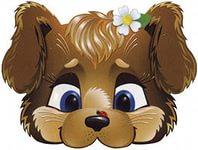 А за ней бежали гуси, головы задрав,А за ними – поросенок, чики-брики-хрю-хрю-хрю,Чики-брики, повтори-ка, что я говорю!Взрослый поет и вместе с ребенком изображают собаку, гусей, поросенка.Побегали гуси вместе с веселой собакой, проголодались. Прибежали пообедать. Вынесла им бабушка зернышки, стала их кормить.Посмотри, я приготовила для тебя волшебный пластилин. Помоги бабушке накормить гусей.Скатывают желтый пластилин в маленькие зернышки и складывают в маленькое кукольное блюдце.Игра с пластилиномЗвездочка: Спасибо тебе, дружочек! Довольны наши гуси! Дальше в гости собираются.Пальчиковая гимнастика «Гости»Мама,мама,                                     встречаются все пальчикиЧто,что,что?                                    встречаются большие пальцыГости едут,                                      встречаются все пальчикиНу и что?                                         встречаются большие пальцыЗдравствуйте, здравствуйте,         пальцы переплетаются(чмок-чмок-чмок)                           «целуются» подушечки пальцевА сейчас я приглашаю тебя на физкультминутку. Посмотри - какие цветные дорожки ждут тебя на волшебном ковре!Физкультминутка на массажных дорожках.Отдохнули, улыбнулись и опять к столу вернулись!Песочная сказка + спонтанная сказкаОй, какой красивый дом появился в нашей песочнице. Как ты думаешь, кто в нем живет-поживает? Правильно, веселая собака. Отыщи собаку на столе с игрушками. Очень ей хочется поскорее в свой домик попасть!(ищем игрушки – собаку, гусей и др.на столе с игрушками.Если возможно, ребенок и взрослый вместе сочиняют сказку про веселую собаку  и ее друзей).Звездочка: Какое замечательное путешествие! Благодарю тебя, мой дружок за встречу!3 встречаЛитературный ряд: Сказка В. Сутеева  «Цыпленок и Утенок»Музыкальный ряд: «Песенка про двух Утят» Е Поплянова, Н.Пикулева.Оборудование: игрушка – звездочка, карандаши, пластилинЗвездочка:Привет, дружок! Сегодня мы вновь отправляемся с тобой в путешествие! На зеленую полянку к веселому Утенку.А начну свой рассказ,конечно же,с песенки!(исполняется «Песенка про двух утят» муз.Е.Попляновой, сл. Н.Пикулевой)Веселый утенок по лужам шагал, Веселую песенку так напевал:«Кря-кря-кря, кря-кря-кря! »А грустный утенок по лужам шагал, И грустную песенку так напевал:«Кря-кря-кря! Кря-кря-кря! »Смотри, я пою (или проговариваю) и шагаю,как утенок. И ты так сможешь! Давай попробуем?  А еще я приготовила для тебя веселую разноцветную (массажную) дорожку и мы вместе с утятами пойдем прямо по ней!Физкультминутка на массажных дорожках(шагают вместе с песенкой)Интересно…. Куда это Утята направляются? Посмотри, да они у нас показались на листочке.(достает рисунокна котором изображен Утенок и точками – лужа перед ним)Наш Утенок пришел на берег озера, вот только жаль, что озеро на листочке никто не нарисовал. Мы с тобой можем помочь Утенку и нарисовать для него озеро?Рисование по пунктирным точкам и раскрашивание озера.Звездочка:Какое замечательное озеро получилось! Будет в нем Утенок плавать, нырять и радоваться!А к нам спешит еще один дружок – пластилин! И он хочет для Утят постараться!Скажи, пожалуйста, ты можешь помочь мне покормить нашего Утенка?Работа с пластилиномЯ приготовила мисочку для зернышек, которые Утенок очень любит. Помоги мне из волшебного пластилина скатать много-много  зернышек. (ребенок и взрослый скатывают маленькие кусочки пластилина в зернышки и складывают их в мисочку) Наши умелые пальчики потрудились, постарались. Давай мы их поблагодарим! Похлопаем, погладим!Отдохнули, улыбнулись и опять к столу вернулись!Песочная сказка + спонтанная сказкаПосмотри, мой дружок, как много чудес приготовил для тебя мой волшебный песок! Сегодня мы строим домик для утят – веселого и грустного.Взрослый сочиняет сказку (Например: Жили-были два утенка, веселый жил в домике зеленого цвета, а грустный в домике белого цвета. Однажды веселый утенок решил пойти на прогулку. Вышел он из дома и пошагал по дорожке. Он шел и весело пел! (помнишь его веселую песенку? – поет вместе с ребенком). На тропинке он встретил Жука.- Привет, жучок!- Привет Утенок!- Куда это ты направляешься?- На прогулку!- И я с тобой хочу пойти!- Хорошо! Вдвоем веселее!И они весело зашагали по тропинке вдвоем.Шли они шли, шагали, шагали и подошли к домику грустного Утенка. Грустный Утенок сидел возле домика и тихо-тихо пел свою грустную песенку ( помнишь его песенку? – напевает).Весёлый Утёнок
К нему подошёл:
«Смотри, червячка я
Какого нашёл!»
«Кря, кря, кря, кря-кря!
Кря! Кря! Кря!»

А грустный Утёнок
Ответил ему:
«А мне никогда
Не найти самому…»
«Кря, кря, кря, кря-кря,
Кря, кря, кря.»

Весёлый Утёнок 
Сказал ему: «Зря!
Не надо грустить,
Если рядом – друзья!»
«Кря, кря, кря, кря-кря!
Кря, кря, кря!»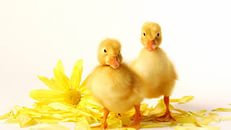 Если ребенок затрудняется в выборе игрушек – дома, друзей, взрослый помогает ему.Звездочка:Понравилось тебе наше путешествие? И мне очень понравилось!  Приходи ко мне еще!4 встречаЛитературный ряд: русская народная сказка«3 медведя»Музыкальный ряд: «Медвежатки» Е.Поплянова, Н.ПикулеваОборудование: игрушка – звездочка, блоки Дъёнеша, пластилинЗвездочка:Привет, мой хороший! Как я рада, что мы опять встретились!Сегодня я расскажу тебе сказку про маму Медведицу и ее маленьких детишек. Ты знаешь, как зовутся детеныши медведицы? Правильно, медвежатки!А начну свой рассказ, как всегда, с песенки.(исполняется песенка «Медвежатки» муз.Е.Попляновой, сл. Н.Пикулевой)На полянке медвежатки,Разыгрались с мамой в прятки,Разбежались, кто куда,Не найти бы никогда, да!Но медведица схитрила,Вкусной каши наварила,Ставит кашу на пенек,Рядом – липовый медок,Детки сразу прибежали,Чашки, ложки застучали,Стук-чок! Стук-чок! Стук –чок-чок!Съел и чашку на бочок! Чок!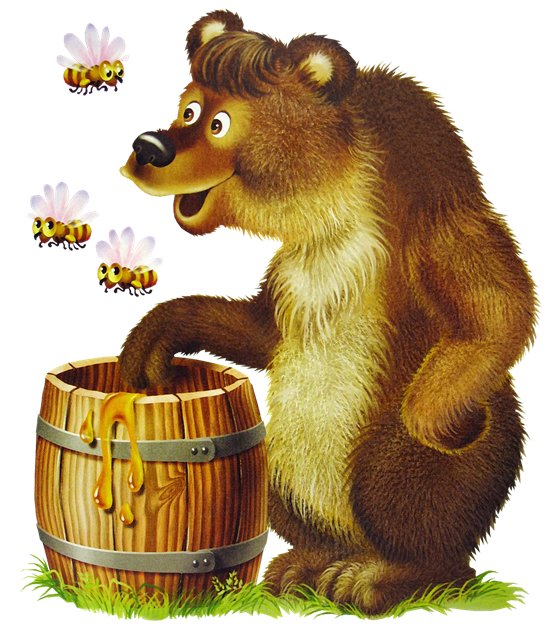 Звездочка:Смотри, я пою (или проговариваю) и переваливаюсь с боку на бок, как медведица.Хочешь так же попробовать?Физкультминутка «Медведи»Звездочка:Интересно, а где живут медведи? Вспоминай-ка сказку! Да, в домике, в лесу!Рассказывание сказки «Три медведя»Я приглашаю тебя из моих кубиков (блоки Дьенеша) построить дом для медведей.Конструирование дома из Блоков ДъёнешаЗвездочка:Вот какой замечательный дом получился!Звездочка:А к нам спешит еще один дружок – пластилин! И он хочет слепить горшочек для каши, которую варит мама для медвежаток.Работа с пластилиномВзрослый и ребенок лепят из шара горшочек.А сейчас я приглашаю тебя на физкультминутку. Посмотри –наши цветные дорожки уже ждут тебя!Физкультминутка на массажных дорожках.Отдохнули, улыбнулись и опять к столу вернулись!Песочная сказка + спонтанная сказкаПосмотри, мой дружок, как много чудес приготовил для тебя мой волшебный песок! Здесь спрятались от нас наши шалунишки – медвежатки. Помоги маме их отыскать!Ребенок ищет в песочнице фигурки медвежат. В песочнице проигрывается сюжет песенки про медвежат.Звездочка:  Спасибо тебе, мой дружок! Понравилась тебе наша прогулка? Я жду тебя всегда! Приходи еще!5 встречаЛитературный ряд: «Под грибом» В.СутееваМузыкальный ряд: «Лягушка-хохотушка» Е.ПопляноваОборудование: игрушка – звездочка, карандаши, пластилин, массажные дорожки.Звездочка:Привет, мой хороший! Как я рада, что мы опять встретились!Сегодня я расскажу тебе сказку необычный гриб-грибок, который вырос на полянке во время дождика.А поможет мне в этом наша волшебная песочница.Рассказывание сказки «Под грибом» В.Сутеева и проигрывание ее в песочницеРебенку, по возможности, предлагается роль муравья, мышки, зайки (по тексту сказки), которые он выполняет, вводя в песочницу каждый персонаж-игрушку. Взрослый рассказывает сказку, а ребенку предлагает ( и если необходимо,помогает) найти следующего персонажа и от его имени стимулирует ребенка попросится под грибок переждать дождик.Вот какая замечательная сказка!А кто же это на грибе сидел и за всеми наблюдал?(выкладывается рисунок лягушки)Правильно,лягушка!(исполняется песенка «Лягушка-хохотушка» 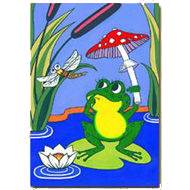 муз.и сл.Е.Попляновой)Веселая лягушка чечетку танцевала,И пузыри пускала, И вечеромпри мне,А днем она смеялась, Шутила, кувыркалась,И даже умудрялась  Стоять на голове!Ну вот, лягушка-хохотушка прохохотала  и не поняла – как все наши герои все вошли под гриб, а ты понял?Конечно же – гриб-то вырос!Наш веселый пластилин очень просит слепить из него сегодня такой же замечательный гриб!Работа с пластилиномВзрослый и ребенок лепят гриб.Звездочка:Какой красавец получился!А нас зовет волшебная дорожка! Интересно.. куда она нас приведет?Физкультминутка на массажных дорожкахБежали наши ножки, бежали по дорожке, и прибежали прямо в гости к карандашам!Ой, посмотри – нас ждет лягушка (показывает рисунок, на котором изображена лягушка. Очень любит лягушка прыгать под дождем! Поможем лягушке? Нарисуем для нее дождик?Рисование капель дождя по всему листу.Радуется лягушка! Пляшет! И нас с тобой приглашает вместе с нею потанцевать! Спонтанный танец вместе с ребенком под песенку «Лягушка» Е.Попляновой.Звездочка:  Спасибо тебе, мой дружок! Понравилась тебе наша прогулка? И мне тоже! А сейчас – я полетела на небушко! До следующей встречи!Итак, 6 встречаЛитературный ряд: стихотворение «Снег-снежок»Музыкальный ряд: «Снег-снежок» Е.МакшанцевойОборудование: игрушка – звездочка, карандаши, пластилин, массажные коврики.Звездочка: Привет! Как я рада тебя видеть! Знаешь, у нас сегодня замечательное, волшебное событие – за окном идет первый снег! Я прилетаю на Землю, чтобы им полюбоваться. Сегодня я хочу спеть тебе песенку «Снег-снежок»(исполняется песенка «Снег-снежок» Е.Макшанцевой)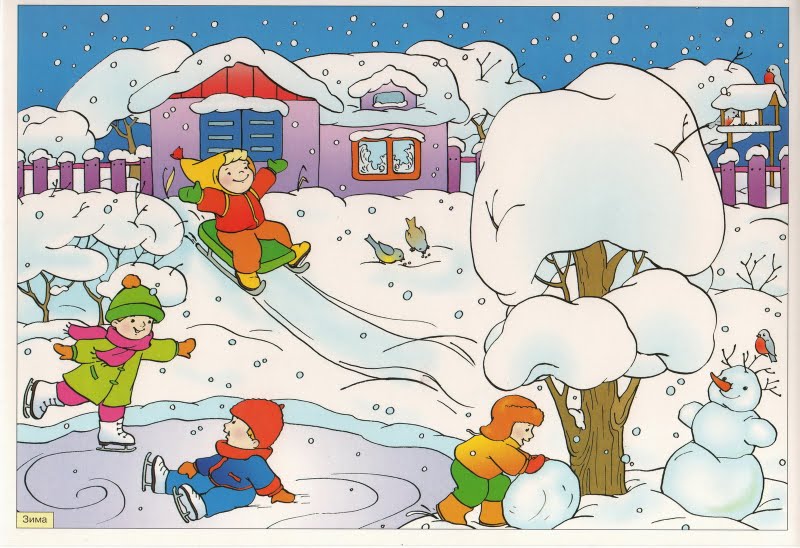 Звездочка:Смотри, я пою (или проговариваю) песенку и леплю снежки (показывает, как нужно сминать бумагу и делать снежок) И ты так сможешь! Давай попробуем?  Вот какие ручки и пальчики умелые, да ловкие! Много снежков налепят!Стихотворение «Снег-снежок»Снег-снежок, снег-снежок,                   (ножки шагают на месте)        По дорожке стелется,    Снег-снежок, снег-снежок,         (ручками покачивают из стороны в сторону)Белая Метелица,      Снег-снежок, снег-снежок,            (ножки шагают на месте)Замело дорожки,Снег-снежок, снег-снежок,  (раскрывают ладошки перед собой и сдувают снежок)Тает на ладошке!Пальчиковая гимнастика  «Лепка снежков»А теперь – поиграем в снежки! Бросай!Звездочка: Скажи, дружок, из чего мы лепим снежки? Да, из снега! А снег состоит из….конечно, из множества снежинок!И наши помощники-карандаши приготовили для тебя волшебную снежинку! Это снежинка волшебная, потому что она может быть любого цвета – какого только пожелаешь! Выбирай себе карандаш по душе!Разукрашивание снежинки  по заготовленному образцу (или обведение по точкам).Звездочка:Какая замечательная снежинка получилась! А к нам спешит еще один дружок – пластилин! И он хочет со снежинками познакомиться!Скажи, пожалуйста, ты хочешь скатать жгутики для красивых снежинок?Работа с пластилиномЗвездочка:По желанию ребенка катаем жгутикии накладываем их на снежинку при помощи взрослого.Наши умелые пальчики потрудились, постарались. Давай мы их поблагодарим! Похлопаем, погладим!А сейчас я приглашаю тебя на физкультминутку. Посмотри – какие цветные дорожки ждут тебя на волшебном ковре!Физкультминутка на массажных дорожках.Звездочка:Отдохнули, улыбнулись и опять к столу вернулись!Песочная сказка + спонтанная сказка7 встречаЛитературный ряд: «Зайкина избушка» Музыкальный ряд: «Зайка» Е. ПопляноваОборудование: игрушка – звездочка, карандаши, пластилин, массажные дорожки.Звездочка:Привет, мой хороший! Как я рада, что мы опять встретились!Сегодня к нам в гости пришел вот такой грустный зайка ( выносит игрушку – Зайца).  Послушай его песенку.Песенка «Зайка» Е.ПопляновойПочему же наш Зайка загрустил? Давай послушаем его историю.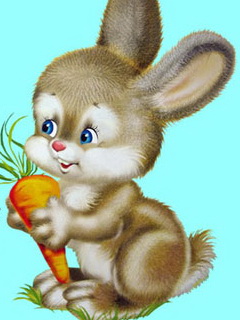 Рассказывание сказки «Зайкина избушка»в песочнице с использованием игрушек Ребенку, по возможности, предлагается роль Зайки (по тексту сказки), взрослый – роли Лисички, Собачки, Медведя, Петушка.Ну вот, помог Петушок нашему Зайчику, повеселее ему стало!А как же нам Зайку порадовать?Кто нам поможет?Ой, слышишь – кто-то  пищит: «Я помогу! Я помогу!».Наш веселый пластилин очень просит слепить из него сегодня морковку для Зайки!Работа с пластилиномВзрослый и ребенок лепят морковку.Звездочка:Какая замечательная морковка получилась!Поблагодарим наши пальчики, похлопаем, погладим наши ручки!А сейчас – физкультминутка. После работы – можем и отдохнуть!Нас зовет волшебная дорожка! Интересно…куда она нас приведет?Физкультминутка на массажных дорожкахБежали наши ножки, бежали по дорожке, и прибежали прямо в гости к карандашам!Ой, посмотри – нас ждет зайка, только нарисованный! (показывает рисунок, на котором нарисован зайка). Пошел снежок и зайка начал прыгать и лапочки греть.Нарисуем снежинки? Выбирай себе карандаш!Рисование снежинок по всему листу.Радуется Зайка! Прыгает, лапочки греет! И нас с тобой приглашает вместе с ним попрыгать! Спонтанный танец вместе с ребенком под песенку «Зайка» Е.Попляновой.Звездочка:Вот какие молодцы - Зайка и ты! До новой встречи! А я полетела в свой звездный дом!Список использованной литературы:Аллан Дж. Ландшафт детской души. СПб. – Минск, 1997Бреслав Г.М. Эмоциональные особенности формирования личности в детстве. М., 1990Зинкевич – Евстигнеева Т.Д. Практикум по сказкотерапии. СПб., 2013.Поплянова Е., Пикулева Н. А мы на уроке играем! Новая школа. 1994.Русские народные сказки. Сказки, сказки, сказки. Лабиринт 2014.Сутеев В. Книга сказко В.Сутеева. АСТ 2012.Фрайберг С. Волшебные годы: понимание и руководство проблемами раннего детства. М., 1997.Хухлаева О.В. Тропинка к своему Я. Уроки псизологии в начальной школе. М., 2011.Хухлаева О.В. Терапевтические сказки в работе с детьми М., 2013.Юнг К.Г. Конфликты детской души. М., 1995.